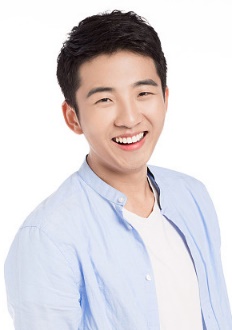 22岁，现居广州22岁，现居广州135-0000-0000www.yjianli.com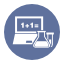 教育背景 Education教育背景 Education教育背景 Education2018.09 - 2021.06               湖北经济学院法商学院                        金融理财  /  专科2018.09 - 2021.06               湖北经济学院法商学院                        金融理财  /  专科2018.09 - 2021.06               湖北经济学院法商学院                        金融理财  /  专科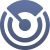 工作经验 Work Experience工作经验 Work Experience工作经验 Work Experience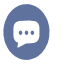 2020.08 - 2020.12              格林美股份公司回收哥互联网有限公司           市场推广专员负责回收哥APP在广州的推广工作 ，通过网络和线下手段进行APP推广，实现下载量、安装量、活跃度目标。推广渠道数据监控和反馈跟踪，对推广数据进行分析，有针对性的调整推广策略。提出有效合作策略及模式，提高推广回收哥APP的覆盖面及新增用户。成果描述：熟悉了APP推广市场及特性，提高了市场敏感度和数据分析能力，提高了市场宣传推广能力和商务洽谈能力，培养了良好的客户服务意识和掌握了沟通技巧。2018.09 - 2021.01              班级团支书按团委规定，以身作则，督促团员在班上起好带头作用；组织管理好本班团员，指导团支部工作；带领团支部协助班委管理好班集体，并每周直接向辅导员汇报团组织方面各项情况；认真执行院团委开展的各项工作；负责班内团费及各种捐款的收缴与记录工作。2020.08 - 2020.12              格林美股份公司回收哥互联网有限公司           市场推广专员负责回收哥APP在广州的推广工作 ，通过网络和线下手段进行APP推广，实现下载量、安装量、活跃度目标。推广渠道数据监控和反馈跟踪，对推广数据进行分析，有针对性的调整推广策略。提出有效合作策略及模式，提高推广回收哥APP的覆盖面及新增用户。成果描述：熟悉了APP推广市场及特性，提高了市场敏感度和数据分析能力，提高了市场宣传推广能力和商务洽谈能力，培养了良好的客户服务意识和掌握了沟通技巧。2018.09 - 2021.01              班级团支书按团委规定，以身作则，督促团员在班上起好带头作用；组织管理好本班团员，指导团支部工作；带领团支部协助班委管理好班集体，并每周直接向辅导员汇报团组织方面各项情况；认真执行院团委开展的各项工作；负责班内团费及各种捐款的收缴与记录工作。2020.08 - 2020.12              格林美股份公司回收哥互联网有限公司           市场推广专员负责回收哥APP在广州的推广工作 ，通过网络和线下手段进行APP推广，实现下载量、安装量、活跃度目标。推广渠道数据监控和反馈跟踪，对推广数据进行分析，有针对性的调整推广策略。提出有效合作策略及模式，提高推广回收哥APP的覆盖面及新增用户。成果描述：熟悉了APP推广市场及特性，提高了市场敏感度和数据分析能力，提高了市场宣传推广能力和商务洽谈能力，培养了良好的客户服务意识和掌握了沟通技巧。2018.09 - 2021.01              班级团支书按团委规定，以身作则，督促团员在班上起好带头作用；组织管理好本班团员，指导团支部工作；带领团支部协助班委管理好班集体，并每周直接向辅导员汇报团组织方面各项情况；认真执行院团委开展的各项工作；负责班内团费及各种捐款的收缴与记录工作。自我评价 ABOUT ME自我评价 ABOUT ME自我评价 ABOUT ME有较强的数据分析能力，熟练运用Excel工具，可对有效跟进推广渠道数据监控和反馈，对推广数据进行分析，持续优化推广效果；思维敏捷，敏锐的观察和分析能力，能够把握市场动态和市场方向，有针对性调整推广策略；善于学习和总结，具有良好的沟通表达和自我管理能力，良好的团队协调合作能力，工作勤奋踏实，注重效能，执行力强。性格阳光开朗，平易近人，擅长交际，具有良好的组织协调能力，有很强的上进心和持久的工作热情，吃苦耐劳，承压力强。有较强的数据分析能力，熟练运用Excel工具，可对有效跟进推广渠道数据监控和反馈，对推广数据进行分析，持续优化推广效果；思维敏捷，敏锐的观察和分析能力，能够把握市场动态和市场方向，有针对性调整推广策略；善于学习和总结，具有良好的沟通表达和自我管理能力，良好的团队协调合作能力，工作勤奋踏实，注重效能，执行力强。性格阳光开朗，平易近人，擅长交际，具有良好的组织协调能力，有很强的上进心和持久的工作热情，吃苦耐劳，承压力强。有较强的数据分析能力，熟练运用Excel工具，可对有效跟进推广渠道数据监控和反馈，对推广数据进行分析，持续优化推广效果；思维敏捷，敏锐的观察和分析能力，能够把握市场动态和市场方向，有针对性调整推广策略；善于学习和总结，具有良好的沟通表达和自我管理能力，良好的团队协调合作能力，工作勤奋踏实，注重效能，执行力强。性格阳光开朗，平易近人，擅长交际，具有良好的组织协调能力，有很强的上进心和持久的工作热情，吃苦耐劳，承压力强。